いじめ早期発見のための気づきリスト（保護者用）（本気づきリストの活用例）　・　長期休業の終わり頃から新学期にかけて、日曜日から月曜日にかけてなど、休み明け前後に使用してお子さんの変化を把握　・　お子さんの様子が気になった時に、お子さんの変化を具体的に把握するために使用　※お子さんの様子で気になることがあれば、学校にご相談ください。　　　　　　　　　　　　　　　お子さんのお名前：　　　　　　　　　　　　　　　　　　　　　　　　　　　　　記入日：　　　　年　　　月　　　日（　　　）【朝：登校前】　□　なかなか起きてこなかったり、体調不良を訴えて休みたがったりする　□　学期初めや休み明けに登校を嫌がったり、元気がなかったりする　□　食欲がなくなったり、会話がなくなったりしている【夕方：下校後】　□　勉強しなくなったり、集中力がなくなったりしている　□　持ち物や自転車などが壊れたり、なくなったりする　□　必要以上にお金をほしがるようになった　□　親しい友人と遊んだり、連絡を取ったりしなくなった　□　服の汚れや体のあざや擦り傷があり、理由を言いたがらない【夜：就寝前後】　□　学校や友人の話題を避けるようになった　□　部活動や学校をやめたいと言うようになった　□　自分の部屋に閉じこもる時間が増えた　□　ささいなことでイライラしたり、落ち着きがなくなった　□　スマートフォンやＳＮＳをひどく気にするようになった　□　寝つきが悪かったり、夜眠れない様子がある【その他気になること】　（　　　　　　　　　　　　　　　　　　　　　　　　　　　　　　　　　　）【学校への相談】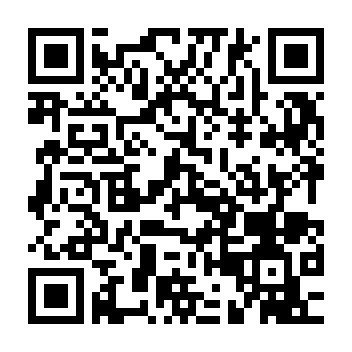 ・学校（Tel：０５９－３２７－１５２２）　　　（夜間緊急ダイヤル：０５２－９８２－９３５０）　・学校が実施するオンラインのいじめアンケート【三重県教育委員会の主な相談窓口】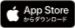 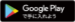 ・子どもSNS相談みえ（中高生対象・平日17:00～22:00）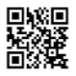 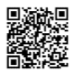 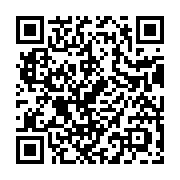 ・ネットみえ～る（SNS上のいじめや不適切な書き込みの報告）・いじめ電話相談（Tel：059-226-3779　毎日24時間）